Цветы и улыбки от курсантов7 марта, накануне Дня женщин, курсанты военного факультета БГУИР совместно с БРСМ поздравили минчанок с праздником. 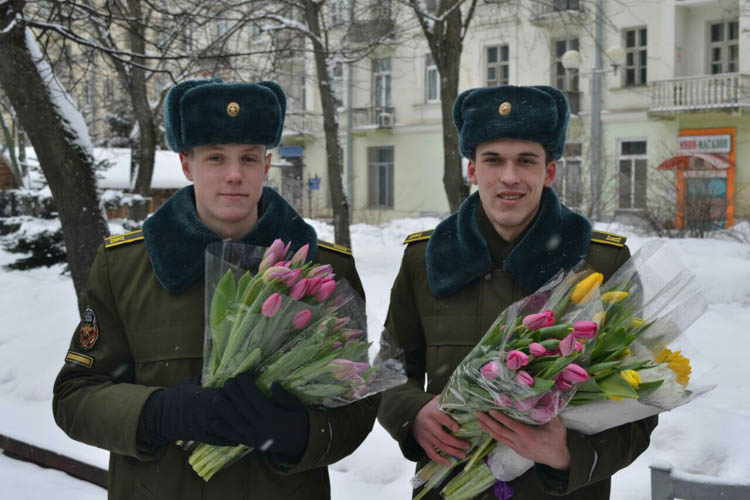 Ребята вышли на улицы Минска, чтобы подарить встреченным женщинам тюльпаны, стихи и небольшие музыкальные поздравления. "Лучший подарок - тот, который преподнесен от души, но неожиданно, - отметил начальник курса военного факультета БГУИР, капитан Алексей Красовский в комментарии для военной газеты "Во славу родины". - Было приятно наблюдать, как при виде курсантов с букетами тюльпанов в руках милые дамы начинали улыбаться". 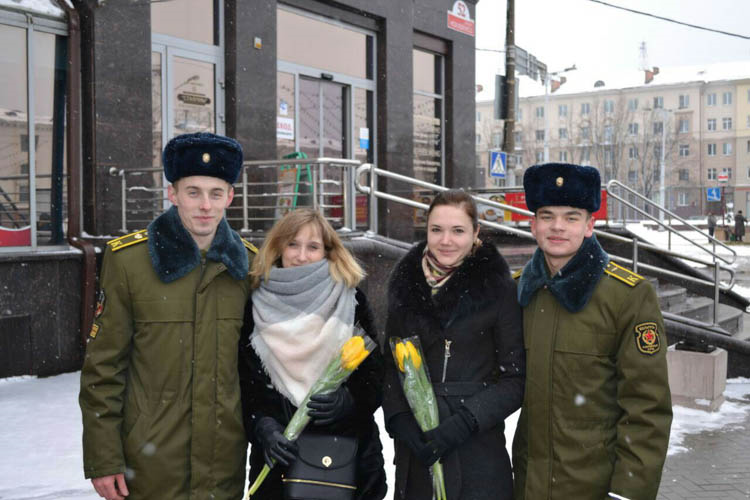 Не забыли курсанты и о сотрудницах БГУИР. Перед праздником они прошли по кабинетам университета, вручив цветы и поздравив всех женщин, заканчивавших рабочую или учебную неделю. 